Program Review:  Recommendations with Projected Costs									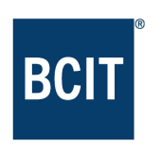 [Program Credential & Name][This table accompanies the Self-Study Report.  Please copy the information for the first 5 columns from the Self-Study Report, and add information for the projected costs and operating plan year (ie fiscal year, for example 2020-21) for each recommendation. This document will not be distributed to the External Review Team.]*Any costs associated with implementing recommendations need to be built into the school budget. This table (particularly costs and timing) must be approved by the School Dean prior to forwarding it to the Academic Planning & Quality Assurance Office, together with the Self-Study Report.  Section References(Self-Study Report)#RecommendationsEstimated Timeline(start - end)Resources (e.g. People and/or BCIT Department) Require67d Projected Costs*Projected Costs*Operating Plan Year#RecommendationsEstimated Timeline(start - end)Resources (e.g. People and/or BCIT Department) Require67d Annual Operating CostOne Time Cost (e.g. Capital, Curriculum)Operating Plan Year12345…